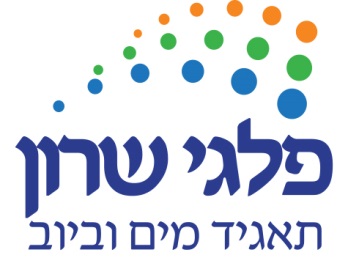 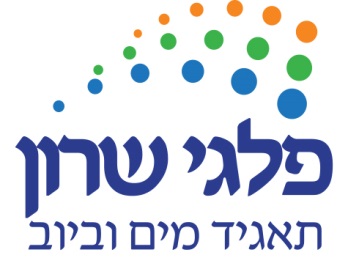 טופס בקשה להכרה בתעריף לצריכה חריגה הנובעת מנזילה*** חשוב ביותר ***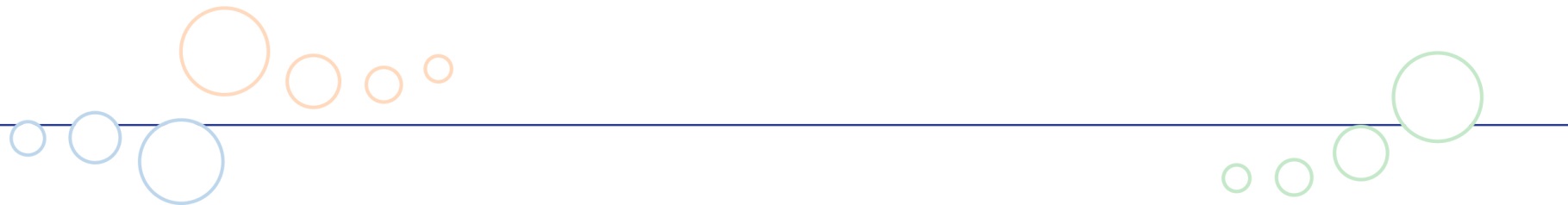 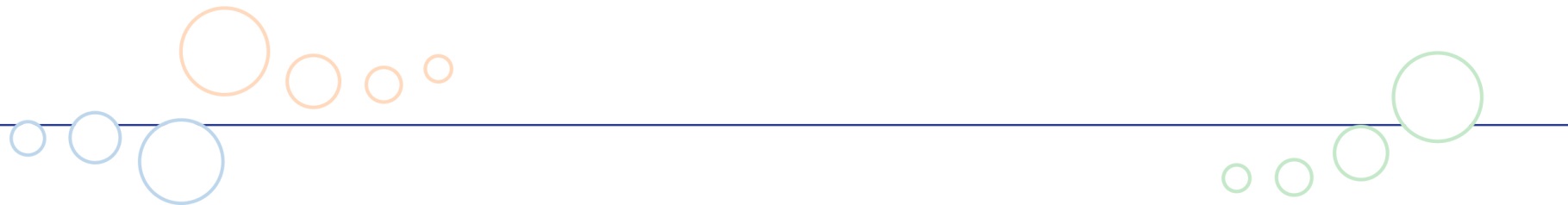 מס' משלםשם הצרכןטל' לבירוריםטל' לבירוריםכתובתכתובת מייל (לא חובה)..הנני מצהיר כי הנזילה האמורה תוקנה בתאריךהנני מצהיר כי הנזילה האמורה תוקנה בתאריךהנני מצהיר כי הנזילה האמורה תוקנה בתאריךהנני מצהיר כי הנזילה האמורה תוקנה בתאריך..הינהקריאת מד המים בנכס נכון ליוםקריאת מד המים בנכס נכון ליוםיש לצרף  אסמכתאות על תיקון הנזילה בנכס.יש לצרף  אסמכתאות על תיקון הנזילה בנכס.יש לצרף  אסמכתאות על תיקון הנזילה בנכס.יש לצרף  אסמכתאות על תיקון הנזילה בנכס.יש לצרף  אסמכתאות על תיקון הנזילה בנכס.יש לצרף  אסמכתאות על תיקון הנזילה בנכס.יש לצרף  אסמכתאות על תיקון הנזילה בנכס.יש לצרף  אסמכתאות על תיקון הנזילה בנכס.יש לצרף  אסמכתאות על תיקון הנזילה בנכס.יש לצרף  אסמכתאות על תיקון הנזילה בנכס.יש לצרף  אסמכתאות על תיקון הנזילה בנכס.יש לצרף  אסמכתאות על תיקון הנזילה בנכס.יש לצרף  אסמכתאות על תיקון הנזילה בנכס.לאור האמור לעיל, אבקש לקבל תעריף עבור צריכה חריגה הנובעת מנזילה בחשבונות המים לחודשים   לאור האמור לעיל, אבקש לקבל תעריף עבור צריכה חריגה הנובעת מנזילה בחשבונות המים לחודשים   לאור האמור לעיל, אבקש לקבל תעריף עבור צריכה חריגה הנובעת מנזילה בחשבונות המים לחודשים   לאור האמור לעיל, אבקש לקבל תעריף עבור צריכה חריגה הנובעת מנזילה בחשבונות המים לחודשים   לאור האמור לעיל, אבקש לקבל תעריף עבור צריכה חריגה הנובעת מנזילה בחשבונות המים לחודשים   לאור האמור לעיל, אבקש לקבל תעריף עבור צריכה חריגה הנובעת מנזילה בחשבונות המים לחודשים   לאור האמור לעיל, אבקש לקבל תעריף עבור צריכה חריגה הנובעת מנזילה בחשבונות המים לחודשים   לאור האמור לעיל, אבקש לקבל תעריף עבור צריכה חריגה הנובעת מנזילה בחשבונות המים לחודשים   לאור האמור לעיל, אבקש לקבל תעריף עבור צריכה חריגה הנובעת מנזילה בחשבונות המים לחודשים   לאור האמור לעיל, אבקש לקבל תעריף עבור צריכה חריגה הנובעת מנזילה בחשבונות המים לחודשים   לאור האמור לעיל, אבקש לקבל תעריף עבור צריכה חריגה הנובעת מנזילה בחשבונות המים לחודשים   לאור האמור לעיל, אבקש לקבל תעריף עבור צריכה חריגה הנובעת מנזילה בחשבונות המים לחודשים   לאור האמור לעיל, אבקש לקבל תעריף עבור צריכה חריגה הנובעת מנזילה בחשבונות המים לחודשים   ...,,תאריךחתימת המצהירצרכן נכבד, טופס זה ניתן לשלוח באחת מהדרכים הבאות:בדואר לכתובת: מפעל מים כפר סבא רח' ויצמן 135 כפר סבא 4423142בפקס: 09-7673815. בדואר אלקטרוני:  crm@ksaba.co.il צרכן נכבד, טופס זה ניתן לשלוח באחת מהדרכים הבאות:בדואר לכתובת: מפעל מים כפר סבא רח' ויצמן 135 כפר סבא 4423142בפקס: 09-7673815. בדואר אלקטרוני:  crm@ksaba.co.il צרכן נכבד, טופס זה ניתן לשלוח באחת מהדרכים הבאות:בדואר לכתובת: מפעל מים כפר סבא רח' ויצמן 135 כפר סבא 4423142בפקס: 09-7673815. בדואר אלקטרוני:  crm@ksaba.co.il 